Publicado en Madrid, 16 de marzo 2016 el 16/03/2016 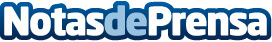 Hôtel de la Cité MGallery de Sofitel propone una selección de escapadas en la región de Carcasona  Conocer Carcasona a través de un hotel legendario del Grupo Cité Hôtels es aprovecharse de todo lo que la ciudad medieval y su región ofrecen. El mítico Hotel de la Cité ***** ha elaborado varios tipos de escapadas alrededor de Carcasona, que harán las delicias de grandes y pequeñosDatos de contacto:Claudia PintoNota de prensa publicada en: https://www.notasdeprensa.es/h-tel-de-la-cite-mgallery-de-sofitel-propone Categorias: Nacional Gastronomía Viaje Sociedad Entretenimiento Turismo Ocio para niños http://www.notasdeprensa.es